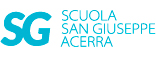         ATTIVITA’ DIDATTICA PER MARTEDI’ 9  GIUGNOCLASSE QUINTA  ITALIANO/TESTO:”Testo Pragmatico”Leggi pag.212/213,completa sul libro esul quaderno rosso.ITALIANO/RIFLESSIONE:”Aggettivi e pronomi    interrogativi ed esclamativi”Leggi la regola e completa gli esercizi sul sul libro a pag.78SCIENZE:”L’Energia” 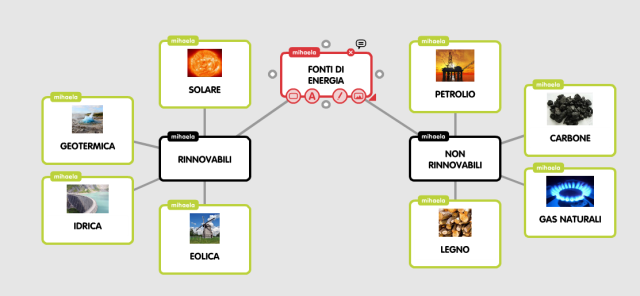 Leggi attentamente le pag.374/375/376Completa la mappa di sintesi di pag.378Completa la pag.167 di Comp.di  scienze.                              TVB La tua maestra